REPUBLICA MOLDOVA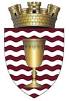 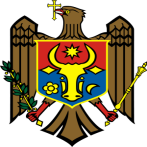 PRIMĂRIA ORAȘULUI IALOVENICONSILIUL ORĂŞENESC IALOVENID E C I Z I ENr. 07/04                                                                     din  13  d e c e m b r i e  2017Cu privire la aprobarea taxei pentru unitățile comerciale          și/sau de prestări servicii pentru anul 2018În conformitate cu prevederile Titlului – VII a Codului Fiscal al Republicii Moldova nr. 93 – XV din 01 aprilie 2004, art. 4 alin. (1) al Legii nr. 435 – XVI din 28 decembrie 2006 privind descentralizarea administrativă, prevederile art. 5 al Legii nr. 397 – XV din 16 octombrie 2003 privind finanțele publice locale și având în vedere avizul pozitiv al comisiei de specialitate, în temeiul art. 14 alin. (2), lit. a) al Legii nr. 436 – XVI din 28 decembrie 2006 privind administrația publică locală, Consiliul orășenesc Ialoveni,D E C I D E:Se aprobă taxa pentru unitățile comerciale și/sau de prestări servicii pe teritoriul orașului Ialoveni, pentru anul 2018 după cum urmează:  Restaurante cu terasă                                                                             20000 Bar, cafenea cu terasă                                                                              8000 Bufet, bodegă                                                                                          5000 Ospătărie                                                                                                 3000 Fast – Food                                                                                              2500 Gherete: amplasate pe teritoriul orașului Ialoveni                                         4500locuri amenajate pentru comercializarea ziarelor şi revistelor        1000specializate în comercializarea produselor de tutungerie              10000tonete amplasate pe teritoriul pieței Agro – Industriale                     500tonete cu comercializarea florilor                                                    4500Terasa de vară                                                                                         4000Magazin de tip ”Optică”                                                                         3000Farmacie                                                                                               25000Farmacie veterinară                                                                               3500 Obiecte de comerț pentru realizare (cu excepția celor care                se află total în zona de protecție a drumurilor): produselor petroliere şi a gazelor lichefiate                            30000produselor petroliere                                                               25000 Baza angro (depozit)                                                                          15000Unitate de comerţ cu suprafaţa obiectului:de la 9 m2 până la 20 m2                      3600 centru; 3000 periferie;de la 20 m2 până la 40 m2                5000 centru; 3600 periferie;de la 40 m² până la 60 m²                 7000 centru; 4000 periferie;de la 60 m² până la 80 m²               10000 centru; 5000 periferie;de la 80 m² până la 100 m²             12000 centru; 6000 periferie;de la 100 m² până la 150 m²           15000 centru; 7500 periferie;de la 150 m² până la 300 m²          20000 centru; 10000periferie;de la 300 m² în sus                        40000 centru; 20000 periferie.Unitate de comerţ cu suprafaţa obiectului care nu comercializează produse alcoolice şi produse din tutun:de la 9 m2 până la 20 m2                    2600 centru; 2000 periferie;de la 20 m2  până la 40 m2                4000 centru; 2500 periferie;de la 40 m² până la 60 m²                 6000 centru; 3000 periferie;de la 60 m² până la 80 m²                 8000 centru; 4000 periferie;de la 80 m² până la 100 m²             10000 centru; 5000 periferie;de la 100m² până la 150 m²           15000 centru; 7500  periferie;de la 150m² până la 300 m2          20000 centru; 10000 periferie;de la 300 m² în sus                        40000 centru; 20000 periferie.Sală de ceremonii                                                                         25000 leiComerț neefectuat prin magazine (automate de vânzare)    1500 unitate;Întreţinerea, reparaţia vehiculelor şi comerţul cu amănuntul al pieselor                             componente şi accesorii pentru autovehicule: întreţinerea şi reparaţia autovehiculelor                              10000spălătorie auto                                   6000 centru; 5000 periferie;vulcanizare                                                                            2200comerţul cu amănuntul al pieselor componente şi                                accesorii pentru autovehicule                                               6000Prestări servicii, cu excepţia posesorilor de patente:                 Activităţi de servicii particulare:spălarea şi curăţarea, vopsirea textililor şi blănurilor              3240spălarea şi călcatul lenjeriei                                                    3240curăţirea chimică şi vopsirea                                                   3240servicii a cabinelor cosmetice inclusiv săli de fitness,                                                                                    săli de forţă      4000activități de întreținere corporală (saune)                                3000prestarea serviciilor de alte genuri neprevăzute	                       în punct 1.18.1-1.18.5                                                                   3600Activități recreative – jocuri de noroc şi pariuri                 77000Frizerie                                                                    500 lei un locComercializarea producţiei fabricate                                              10000Notă:Tonetă - construcţie uşor demontabilă, ce deţine un stoc de mărfuri pentru zi, fără a dispune de sală comercială şi spaţiu pentru păstrarea mărfurilor;Gheretă – construcţie de fabrică utilată cu o suprafaţă totală de până la 12 m2 fără a dispune de spațiu pentru păstrarea mărfurilor;Boutique – unitate cu suprafaţa comercială de până la 30m2 care funcționează în baza contractelor de locaţiune a spațiilor comerciale din centre comerciale, magazine, încăperi;Fast - Food – unitate care propune clientelei sale o servire rapidă de produse la preţuri unitare, oferta de produse se reduce la un sortiment limitat, bazat pe un singur produs şi este prezentată pe panouri luminoase, preparatele sunt preluate de clienţi la casă în momentul achitării şi consumate pe loc în faţa unităţii şi se servesc în inventar de unică folosinţă;Pentru întreprinderile care îşi încep activitatea pe parcursul anului, taxa se va percepe proporţional timpului real lucrat.În cazul stabilirii programului de lucru a întreprinderilor cu regim non-stop mărimea taxei se majorează cu 30% faţă de taxa stabilită.Agenţii economici care au activat în regim non-stop în anul 2017, la solicitare urmează a activa non-stop şi în anul 2018.Agenţii economici care au Notificat administrația publică locală despre inițierea activității de comerț şi îşi modifică denumirea întreprinderii, sediul, urmează să informeze despre modificările efectuate administrația publică locală.Prezenta decizie intră în vigoare la data de 01 ianuarie 2018 şi urmează a fi adusă la cunoştinţa Direcţiei Generale Finanţe a Consiliului raional Ialoveni, Inspectoratul fiscal de stat pe raionul Ialoveni, contribuabililor prin afişare site ialoveni.md şi în Buletinul informativ “Ialoveni”.Controlul executării prezentei decizii se pune în sarcina dnei Galina Savin, contabil-şef.Preşedintele şedinţei                                                                      Victor GonțaContrasemnat:Secretarul Consiliului orășenesc                                                 Lilia Mîța